РУКОВОДСТВО УЧАСТНИКАXXX Выставки-ярмарки народных художественных промыслов России«ЛАДЬЯ. Зимняя сказка-2021»15-19 декабря 2021 г.Центральный выставочный комплекс «Экспоцентр», павильон №2 (залы 1-3), павильон №8 (залы 1-3)Адрес: 123100, Россия, Москва, Краснопресненская наб., д. 14ПОДРОБНАЯ СХЕМА ЦВК «Экспоцентр»: http://www.expocentr.ru/common/img/uploaded/territory/expocentre_map.pdfВнимание! В случае необходимости дополнительного ввоза экспонатов и рекламных материалов в течение работы выставки во избежание возникновения проблем при их вывозе, перечень этих дополнительных экспонатов и рекламных материалов необходимо внести в два экземпляра письма-разрешения на ввоз/вывоз оборудования и экспонатов по форме Приложения 1 (в Ваш и в  находящийся у администратора павильона).Командировочные удостоверения можно отметить на стойке информации офиса организаторов выставки – Ассоциации «Народные художественные промыслы России» (пав. №2, зал 1) либо в Бюро пропусков у Северного входа в ЦВК «ЭКСПОЦЕНТР».Дирекция Выставки от  АО «ЭКСПОЦЕНТР» с 14 по 19 декабря 2021 г. будет располагаться в зале 2 павильона №2 ЦВК «ЭКСПОЦЕНТР».Офис организаторов выставки – Ассоциации «Народные художественные промыслы России»  с 14 по 19 декабря 2021 г. будет располагаться в зале 1 павильона №2 ЦВК «ЭКСПОЦЕНТР»Уважаемый участник выставки!Напоминаем, что ВСЕ СУММЫ по счетам, выставленным за аренду экспозиционной площади и дополнительные услуги, должны быть ПОЛНОСТЬЮ оплачены НЕ ПОЗДНЕЕ 15 ноября 2021 г. Заказы на дополнительные услуги и не стандартную застройку арендуемой площади принимаются НЕ ПОЗДНЕЕ 22 ноября 2021 г.   Дополнительные услуги также предоставляются ТОЛЬКО ПОСЛЕ поступления ПОЛНОЙ ОПЛАТЫ заказанных услуг на счет организатора Выставки. Убедительно просим Вас в течение работы  выставки с 15 по 19 декабря 2021 г. получить счета и акты в бухгалтерии Дирекции выставки от Центра. Напоминаем Вам, что для подписания актов сдачи-приемки необходимо иметь при себе 2 экземпляра заявки-договора, заверенных печатью и подписью руководителя фирмы-экспонента / физического лица- экспонента, а также Доверенность  на право подписи финансовых документов для сотрудника Вашей организации.Вход в выставочные залы для экспонентовПостоянные удостоверения участника выставки и пропуска на период монтажа-демонтажа Постоянные удостоверения участника выставки и пропуска на период монтажа-демонтажа (оформительские) заказываются заранее, крайний срок – 22 ноября 2021 г. Форма заказа – Приложение 3 к настоящему Руководству участника, которую необходимо заполнить и выслать в адрес Ассоциации на электронную  почту  nkhp@mail.ru, либо по факcу (499)124 63 79 не позднее 22 ноября 2021 г. ЛИМИТ выдачи бесплатных удостоверений:  1 пропуск на каждые полные 2 кв.м. арендуемой выставочной площади (стенда). Стоимость каждого дополнительного постоянного удостоверения участника выставки – 800 руб.Пропуска на монтаж/демонтаж входят в стоимость Вашего стенда без ограничений, при этом действительны только в дни монтажа 13-14 декабря с 8.00 до 20.00, 15 декабря с 8.00 до 12.00, и демонтажа выставки 19 декабря с 17.00 до 20.00, 20 декабря с 8.00 до 20.00.Обращаем Ваше внимание, что сотрудники Вашей компании, а также грузчики, обеспечивающие завоз экспонатов (кроме водителя), не смогут попасть на территорию ЦВК «Экспоцентр» без именных пропусков на монтаж/демонтаж, либо удостоверений участника выставки, заказанных заранее – до 22 ноября!ПОЛУЧЕНИЕпостоянных удостоверений участника выставки и пропусков на период монтажа-демонтажа Удостоверения участников выставки и пропуска  на период монтажа-демонтажа выдаются в офисе организатора только при 100% оплате всех выставленных счетов по выставке.Внимание! Удостоверения участников выдаются в напечатанном виде с указанием ФИО сотрудника и фриза компании. При входе экспонента на территорию выставки сотрудники охраны имеют право сверить данные в паспортах и пропусках.  Если не совпадают – пропуск отбирается.Пригласительные билеты,  удостоверения и пропуска можно получить в день заезда на стойке информации офиса организаторов выставки (павильон №2 ЦВК «Экспоцентр», зал 1). Ваш представитель получает постоянные удостоверения участника выставки и пропуска на период монтажа-демонтажа для тех представителей участника, которым они были заказаны заранее до 22 ноября 2021 г.Пригласительные билеты,  постоянные удостоверения участника выставки и пропуска на период монтажа-демонтажа Вы можете также получить заранее, но только после оповещения по электронной почте об их готовности, в офисе Организатора по адресу: ул. Кржижановского, д.21/33к1, отдельный вход с правого торца здания напротив детской площадки - офис Ассоциации «Народные художественные промыслы России», в рабочие дни с 09.00 до 18.00 (пятница – до 16.45), обед – с 13.00 до 14.00 час.Обращаем Ваше внимание: 13 декабря (понедельник) пропуска выдаются с 9.00 до 12.00 в  офисе Ассоциации на ул.Кржижановского, д.21/33к1, затем с 12.00 до 16.00 час. офис переезжает в ЦВК «Экспоцентр» и не имеет возможности выдавать пропуска, а затем с 16.00 до 19.30 час. пропуска выдаются в ЦВК «Экспоцентр», пав.№2, зал 1. ВНИМАНИЕ:Организации-застройщики выставочных стендов получают пропуска для своих специалистов самостоятельно в Сервис-бюро ЦВК «Экспоцентр».Порядок ввоза/вывоза оборудования и экспонатов на территорию ЦВК «экспоцентр»ВНИМАНИЕ!  ВЪЕЗД ТАКСИ И МАШИН, ВЗЯТЫХ В АРЕНДУ ПО СИСТЕМЕ «КАРШЕРИНГ», НА ТЕРРИТОРИЮ КОМПЛЕКСА ЗАПРЕЩЁН.Шаг 1. Ознакомьтесь с процедурой проезда грузового транспорта в пределы ТТК и, при необходимости, получите пропуск (см. подробнее).Шаг 2. Подготовьте необходимые документы:1) Доверенность по форме Приложения 2 к настоящему Руководству участника.2) Письмо-разрешение на ввоз/вывоз оборудования и экспонатов по форме Приложения 1 к настоящему Руководству участника. Форма Приложения 1 оформляется на фирменном бланке компании и заверяется подписью руководителя и печатью (если есть). Помимо ввозимых экспонатов и оборудования в форму Приложения 1 необходимо включить ввозимые хозяйственные принадлежности, оргтехнику и бытовые приборы.ПОРЯДОК ОФОРМЛЕНИЯ РАЗОВОГО ПРОПУСКА НА ВЪЕЗД АВТОТРАНСПОРТАЗаполненную форму Приложения 1 ЗАРАНЕЕ ОТПРАВЬТЕ НА E-MAIL: dispetcher@expocentr.ru (рекомендуем сделать это после 1 декабря, когда будут известны номера залов и стендов). Время работы диспетчера с понедельника по четверг с 09:00 до 18:00 часов, в пятницу с 09:00 до 16:45 часов. Получение Приложения можно уточнить по телефону: 8 (499) 795-38-61.В ответном письме придет ваш автомобильный разовый пропуск на въезд в день монтажа выставки и второй автомобильный разовый пропуск на въезд в день демонтажа. Распечатайте пропуска и передайте водителю для заезда на территорию ЦВК «ЭКСПОЦЕНТР  в дни монтажа и демонтажа 08.00 до 19.30 час. Также можно предъявить  на КПП въезда, указанном в полученном Вами пропуске, электронную версию документа.В этом случае личное присутствие для получения пропуска НЕ ТРЕБУЕТСЯ!!!Телефон для справок: 8 (499) 795-38-61.В случае, если получить РАЗОВЫЙ ПРОПУСК НА ВЪЕЗД АВТОТРАНСПОРТА по электронной почте НЕТ возможности:РАЗОВЫЙ ПРОПУСК НА ВЪЕЗД АВТОТРАНСПОРТА оформляется в Администрации павильонов №2 и №8 с 8:00 до 19:30 часов заранее, с 6 декабря 2021 г., или в период проведения работ по монтажу выставочной экспозиции. Для того, чтобы попасть на территорию ЦВК «Экспоцентр» в Администрацию павильонов №2 и №8 необходимо получить разовый пропуск в Бюро пропусков на Северном входе, предъявив оригиналы документов, подтверждающих, что организация/физ.лицо является участником выставки "ЛАДЬЯ. Зимняя сказка-2021", а именно 2 (два) экземпляра доверенности по форме Приложения 2.3 (три) экземпляра письма-разрешения на ввоз/вывоз оборудования и экспонатов по форме Приложения 1.паспорт представителя участника выставки.Эти же документы затем необходимо предоставить администратору павильонов №2 и №8 для оформления  РАЗОВОГО ПРОПУСКА НА ВЪЕЗД АВТОТРАНСПОРТА РАЗОВЫЕ АВТОПРОПУСКА на демонтаж в дни работы выставки оформляются только в Администрации павильонов №2 и №8.Время работы выставочных павильонов в период монтажа, демонтажа и выставки: с 08:00 до 20:00 (внимание! 19 декабря: с 9.00 до 21.00)Для организации «довоза» продукции и расходных материалов в дни проведения выставки необходимо оформить  разовый пропуск НА ВЪЕЗД АВТОТРАНСПОРТА в Администрации павильонов №2 и №8. «Довоз» экспонатов во время проведения выставки осуществляется с 8:00 до 9:30 (19 декабря с 9.00 до 9.30)  и в вечернее время с 18:00 до 19:30. При оформлении «довоза» во избежание возникновения проблем при выезде, перечень дополнительных экспонатов и рекламных материалов необходимо внести в два экземпляра письма-разрешения на ввоз/вывоз оборудования и экспонатов по форме Приложения 1 (в Ваш и в  находящийся у администратора павильона).ОБРАЩАЕМ ВАШЕ ВНИМАНИЕ! На период монтажа/демонтажа/выставки Вы можете заказать платный пропуск для легковой машины экспонента. •	Пропуск дает право на пребывание автомобиля на выбранной стоянке ЦВК «ЭКСПОЦЕНТР» в период с 8:00 до 20:00 ч. •	Пропуск можно приобрести на конкретный период: 1) работа выставки, 2) монтаж, работа выставки, демонтаж, 3) монтаж/демонтаж, 4) один день работы выставки; •	С расположением стоянок можно ознакомится на схеме комплекса.•	Пропуск оформляется на конкретный автомобиль с гос. номером.•	Ночная стоянка на территории ЦВК «Экспоцентр» запрещена!•	Въезд на территорию ЦВК «ЭКСПОЦЕНТР» на такси и каршеринге – запрещен!Правила пребывания транспортных средств на территории цвк «экспоцентр»ВНИМАНИЕ! В обязательном порядке заранее ознакомьте водителя транспортного средства и экспедитора, сопровождающего груз, с Правилами пребывания транспортных средств на территории ЦВК «ЭКСПОЦЕНТР.(см.ссылку: http://www.expocentr.ru/common/img/uploaded/files/rules_for_the_use_of_vehicles_rus.pdf)На территории ЦВК «ЭКСПОЦЕНТР» действует контрольно-пропускной режим и внутренние правила, которые обязательны для исполнения всеми лицами, пребывающими на территории выставочного комплекса.ВЪЕЗД компаниям-застройщикам и участникам выставки на территорию ЦВК «ЭКСПОЦЕНТР» возможен (см. таблицу):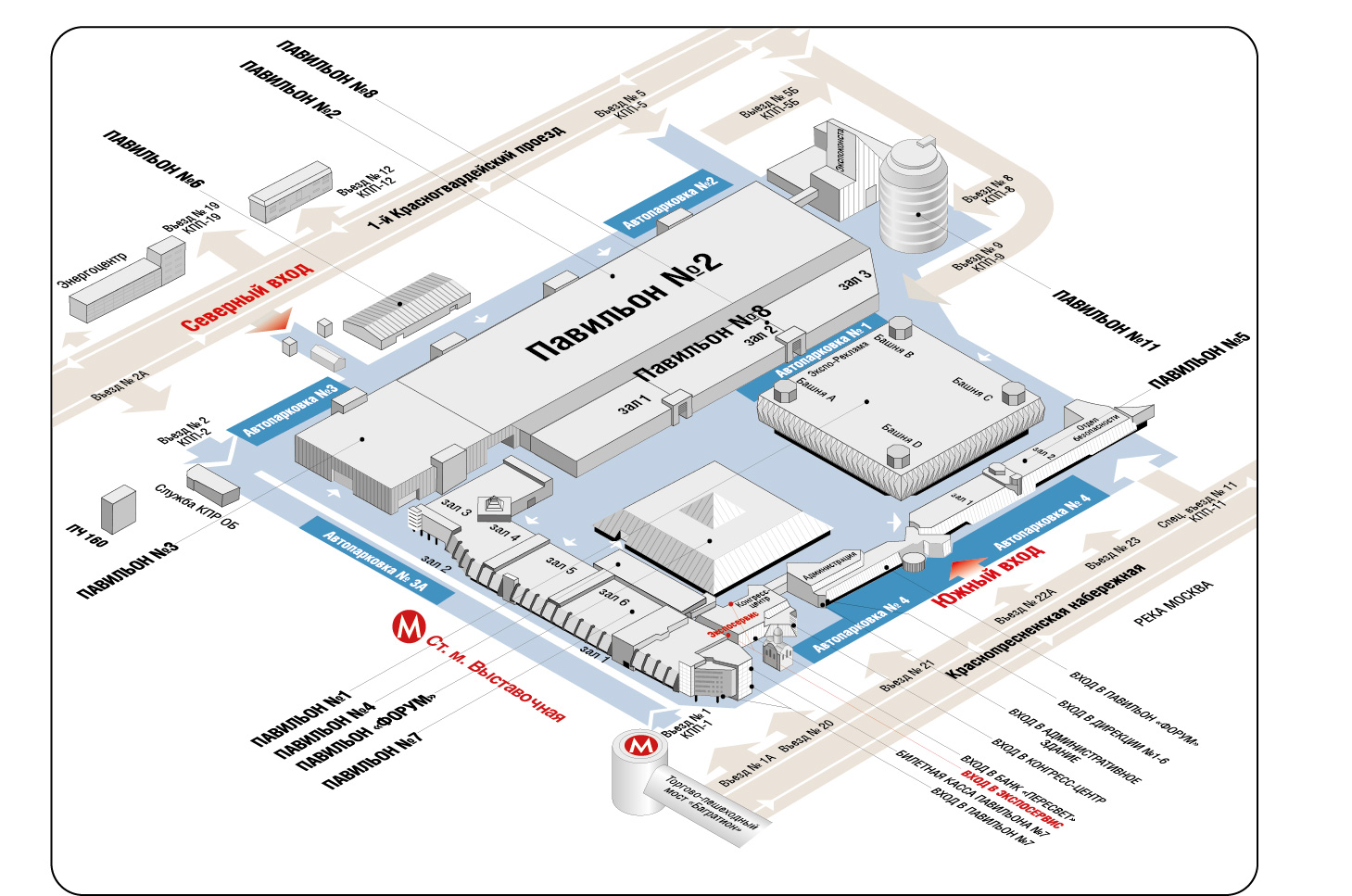 ПОРЯДОК ВЪЕЗДА НА ТЕРРИТОРИЮ ЦВК «ЭКСПОЦЕНТР»ВАЖНО! Во время монтажа/демонтажа выставки на период погрузо-разгрузочных работ парковка легкового автотранспорта допускается только в специально отведенных местах.Сразу после разгрузки/погрузки экспонатов и оборудования автотранспорт должен выехать за территорию выставочного комплекса.Пребывание легкового автотранспорта на территории ЦВК в ночное время запрещено.ВНИМАНИЕ! В связи с действующим ограничением на движение большегрузного транспорта (грузоподъемностью больше 1000 кг) в пределах Третьего Транспортного Кольца г. Москвы (с 6:00 до 22:00 в будние дни и с 6:00 до 24:00 по пятницам, в выходные и праздничные дни) АО «ЭКСПОЦЕНТР» предоставляет бесплатное размещение большегрузных транспортных средств на своей территории в ЗОНе СПЕЦИАЛЬНОЙ ПАРКОВКИ (см. схему ниже).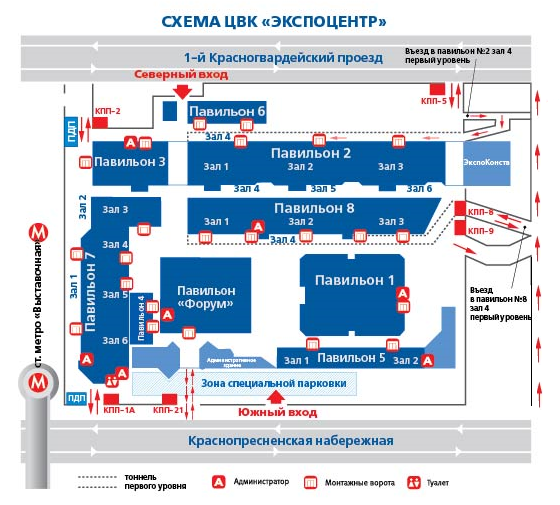 Особенности въездана территорию ЦВК Экспоцентр не имеющих разрешения на передвижение транспортного средства в пределах ТТК большегрузных транспортных средств в будние дни с 22:00 до 6:00, в пятницу, в выходные и праздничные дни с 00:00 до 6:00 часов:Обращаем Ваше внимание, что ЦВК «Экспоцентр» расположен в зоне с ограниченным движением грузового транспорта внутри Третьего транспортного кольца. В связи с этим для въезда в его пределы необходимо оформить пропуск на грузовой автотранспорт типа «ТТК». Всю подробную информацию Вы найдете, пройдя по ссылке http://www.expocentr.ru/ru/menu2/exhibitors/ttk/ Въезд большегрузных транспортных средств осуществляется только через КПП №2 (со стороны 1-го Красногвардейского проезда) при наличии письма на ввоз/вывоз (Приложение 1) и доверенности на получение а/м пропусков (Приложение 2).Большегрузное транспортное средство обязано покинуть территорию ЦВК после открытия движения транспорта в пределах ТТК согласно указанному выше временному периоду.ПОРЯДОК ВЪЕЗДА при НАЛИЧИИ разового пропуска:Шаг 1. Предъявите сотруднику охраны въездного поста оформленный разовый пропуск (все графы пропуска должны быть заполнены, на пропуске должен стоять штрих-код).Шаг 2. По команде сотрудника охраны проследуйте на площадку проведения осмотровых мероприятий на предмет безопасности. Предоставьте для осмотра транспортное средство и ввозимый груз кинологическому расчету. Исполнение требований кинолога обязательно!Шаг 3. После проведения осмотровых мероприятий по команде сотрудника охраны проследуйте:Ночью (въезд разрешен только для большегрузных транспортных средств) - в ЗОНУ СПЕЦИАЛЬНОЙ ПАРКОВКИ (см. схему);днем - при наличии свободного места проследуйте к павильону. В случае отсутствия свободного места под погрузо-разгрузочные работы проследуйте в ЗОНУ СПЕЦИАЛЬНОЙ ПАРКОВКИ (см. схему). Сотрудники охраны сообщат Вам дополнительно о возможности подачи автотранспорта к павильону.При следовании по маршруту и постановке транспортного средства для проведения погрузо-разгрузочных работ исполнение требований сотрудников охраны, исполняющих обязанности по регулированию движения, обязательно!ПОРЯДОК ВЪЕЗДАв ночное время при отсутствии ЗАРАНЕЕ ПОЛУЧЕННОГО разового Пропуска для автортанспорта грузоподьемностью свыше 1 т:Шаг 1. Водитель предъявляет сотруднику охраны въездного поста № 2 доверенность по форме Приложения 2 для водителя-экспедитора и 1 экз. письма на ввоз/вывоз экспонатов (Приложение 1) Шаг 2. По команде сотрудника охраны проследуйте на площадку проведения осмотровых мероприятий на предмет безопасности. Предоставьте для осмотра транспортное средство и ввозимый груз кинологическому расчету. Исполнение требований кинолога обязательно!Шаг 3. После проведения осмотровых мероприятий по команде сотрудника охраны проследуйте в ЗОНУ СПЕЦИАЛЬНОЙ ПАРКОВКИ (см. схему стр. 5).Шаг 4.  С 8.00 оформите разовый пропуск НА ВЪЕЗД АВТОТРАНСПОРТА в администрации павильона, по месту размещения Вашей экспозиции.Шаг 5. При наличии свободного места проследуйте к павильону. В случае отсутствия свободного места под погрузо-разгрузочные работы оставайтесь в ЗОНЕ СПЕЦИАЛЬНОЙ ПАРКОВКИ (см. схему стр. 5). Сотрудники охраны сообщат Вам дополнительно о возможности подачи автотранспорта к павильону.При следовании по маршруту и постановке транспортного средства для проведения погрузочно-разгрузочных работ исполнение требований сотрудников охраны, исполняющих обязанности по регулированию движения, обязательно!ПОРЯДОК ВЪЕЗДАДНЁМ с 8.00 до 19.30 при отсутствии ЗАРАНЕЕ ПОЛУЧЕННОГО разового АВТОПропускаШаг 1. Представителю экспонента получить разовый пропуск в Бюро пропусков у Северного входа  (со стороны 1-го Красногвардейского проезда), предъявив письмо на ввоз/вывоз экспонатов (Приложение 1) и паспорт представителя участника выставки, и проследовать в павильон №2.Внимание! Представитель участника выставки также может пройти на территорию выставочного комплекса, предъявив охране заполненное письмо на разовый проход одного лица (высылается ТОЛЬКО по запросу после 1 декабря) вместе с паспортом представителя.Шаг 2. Пройти к стойке информации Дирекции выставки (павильон №2 ЦВК «Экспоцентр», зал 1, при входе в зал из галереи, соединяющей павильоны №2 и №8, налево в торце) и получить постоянные удостоверения участника выставки и пропуска на период монтажа/демонтажа для тех представителей участника, которым они были заказаны заранее до 22 ноября 2021 г.Шаг 3. Пройти в Администрацию павильонов №2 и №8, и предоставив два экземпляра доверенности по форме Приложения 2 и три экземпляра письма-разрешения на ввоз/вывоз оборудования и экспонатов по форме Приложения 1, получить РАЗОВЫЙ ПРОПУСК НА ВЪЕЗД АВТОТРАНСПОРТА. Шаг 4. Вернуться к машине и передать водителю пропуск для автомашины, а тем, кто остался вне территории Экспоцентра, передать постоянные удостоверения участника выставки и пропуска на период монтажа/демонтажа.Шаг 5. Предъявите сотруднику охраны КПП оформленный разовый пропуск.Шаг 6. По команде сотрудника охраны проследуйте на площадку проведения осмотровых мероприятий на предмет безопасности. Предоставьте для осмотра транспортное средство и ввозимый груз кинологическому расчету. Исполнение требований кинолога обязательно!Шаг 7. После проведения досмотровых мероприятий по команде сотрудника охраны проследуйте к павильону. ВНИМАНИЕ! При следовании по маршруту и постановке транспортного средства для проведения погрузочно-разгрузочных работ исполнение требований сотрудников охраны, исполняющих обязанности по регулированию движения, обязательно! Сразу после разгрузки/погрузки экспонатов и оборудования транспорт должен выехать за территорию выставочного комплекса.РЕГЛАМЕНТ ПРОВЕДЕНИЯ ПОГРУЗО-РАЗГРУЗОЧНЫХ РАБОТПо возможности рекомендуем взять с собой  ТЕЛЕЖКИ для разгрузкиПорядок оформления документов при вывозе экспонатов в дни демонтажа.РАЗОВЫЕ ПРОПУСКА НА ВЪЕЗД АВТОТРАНСПОРТА на демонтаж оформляются только в Администрации павильонов №2 и №8. Для получения необходимо предъявить оставшиеся у Вас экземпляры письма на ввоз/вывоз (Приложение 1) и доверенности (Приложение 2)Вывоз экспонатов разрешен: 19 декабря с 17.00 до 20.00Демонтаж стендов: 20 декабря с 8.00 до 20.00В случае несоблюдения установленных правил и несвоевременного вывоза экспонатов АО «Экспоцентр» вправе отправить оставшиеся экспонаты на склад ООО «Эксповестранс» (1-й Красногвардейский пр-д, 14, тел.: (495) 605-03-27, 605-74-21). Погрузка, перемещение на склад и хранение такого имущества осуществляются за счет средств участника выставки согласно расценкам ООО «Эксповестранс».ВНИМАНИЕ!При появлении признаков чрезвычайной ситуации, обнаружении подозрительных предметов, совершении противоправных действий сообщить в Управление безопасности АО «ЭКСПОЦЕНТР» по телефону:8 (499) 795-25-24.Телефоны для справок:– Служба эксплуатации открытых территорий, тел.: 8 (499) 795-38-61– Сервис-бюро, тел.: 8 (499) 795-37-79Дополнительный ввозДополнительный ввоз экспонатов и продукции в дни работы выставки (включая день открытия) разрешен только утром с 8:00 до 09:30 или вечером с 18.30 до 19.30.Дополнительный ввоз/вывоз осуществляется по разовым автопропускам, которые можно получать ежедневно у Администратора павильонов №2 и №8, на основании письма на ввоз/вывоз (приложение 1) и доверенности (Приложение 2).КлючиКлючи от дверей и/или замки для архивных    шкафов   и витрин будут выдаваться в день заезда 14 декабря с 15:00 в Офисе организатора выставки - павильон №2, зал 1.  Помощь в погрузо-разгрузочных работах и складированииВъезд на территорию ЦВК «Экспоцентр» автомашин с манипуляторами для разгрузки/погрузки экспонатов запрещен! Транспортные, погрузочно-разгрузочные и монтажно-демонтажные работы, проводимые с применением грузоподъемных механизмов, производятся только специалистами и средствами ООО «Эксповестранс» и заказываются отдельно. Тел.: +7 (495) 605-03-27, 605-74-21, факс: +7 (495) 605-79-35, e-mail: exhib@ewt.ru. Работы осуществляются за счет средств участника выставки и определяются согласно расценкам ООО «Эксповестранс» (ЦВК «Экспоцентр» павильон №2, башня №5). Доводим до Вашего сведения!В случае проведения во время работы выставки на Ваших стендах презентаций, развлекательных и шоу-программ, согласно «Общим условиям участия в выставках, проводимых на территории ЦВК Экспоцентр», запрещается превышать уровень громкости свыше 75 дБ на границе со смежными и расположенными напротив стендами. Нарушение санитарных норм по шумовому сопровождению работы стендов влечет за собой штрафные санкции со стороны администрации АО «Экспоцентр» в размере 50 000,00 руб.Требования к экспонатамЕсли груз помимо экспонатов содержит конструктивные элементы стенда (стеновые панели, ковролин, декоративные конструкции и элементы и т. п.), необходимо пройти согласование ввоза в ООО «Экспоконста» и в РОУ «МДПК «Сигнал-01». Тел. ООО «Экспоконста»: (499) 795-39-03, тел. РОУ «МДПК «Сигнал-01»: +7 (495) 642-20-46В первый день работы выставки (15 декабря) к 9.30 все грузы (экспонаты) должны быть распакованы и пустая тара, оставшаяся от строительства, материалы и конструкции вывезены из павильона и с территории выставочного комплекса. В случае несоблюдения установленных правил АО «Экспоцентр» вправе отправить оставшиеся экспонаты на склад ООО «Эксповестранс» (1-й Красногвардейский пр-д, 14, тел.: (495) 605-03-27, 605-74-21; факс: (495) 605-79-35). Погрузка, перемещение на склад и хранение такого имущества осуществляются за счет участника выставки и определяются согласно расценкам ООО «Эксповестранс».Противопожарная охрана комплекса категорически возражает против любого вида складирования (тары, упаковки, коробок, строительных материалов) на стенде и штрафует при обнаружении.ОхранаПАМЯТКА ЭКСПОНЕНТУ О СОХРАННОСТИ ЭКСПОНАТОВ И ЛИЧНЫХ ВЕЩЕЙ Уважаемые участники выставки не оставляйте ценные вещи на стенде без присмотра во время завоза экспонатов и в дни работы выставки!!!Уважаемый экспонент!В ЦВК «Экспоцентр» во время проведения выставок действуют следующие Правила обеспечения сохранности экспонатов и личных вещей на выставочных стендах: 1. В рабочее время экспонент сам несет ответственность за сохранность экспонатов и своих личных вещей на выставочных стендах.2. С 8.00 (19 декабря с 9.00), с момента снятия павильона с охранной сигнализации, до 20.00 (до момента включения в павильоне сигнализации) не рекомендуется оставлять стенд без присмотра. Рекомендуется непрерывно находиться на стенде одному или нескольким сотрудникам.3. Экспонент может за отдельную плату заказать в Сервис-бюро ЦВК «Экспоцентр» услугу по охране стенда с 8.00 (19 декабря с 9.00) до 20.00. В этом случае сотрудники охраны будут дежурить на стенде в указанный период времени.4. В вечернее и ночное время с 20.00 до 8.00 (19 декабря – до 9.00) все стенды берутся под общую охрану, включается сигнализация павильона.5. В случае пропажи экспонатов или личных вещей экспонент может обратиться в дежурную службу Управления безопасности АО «Экспоцентр», которая находится на первом этаже Конгресс-центра. Сотрудники дежурной службы окажут Вам содействие и помогут связаться с полицией.6. С данной памяткой просим ознакомить всех сотрудников, работающих на стенде.Телефон экстренной связи с дежурной службой Управления безопасности  АО «Экспоцентр»:             +7 (499) 795-25-24, полиция: +7 (499) 256-73-87Обращаем Ваше внимание, в случае необходимости в персональной охране Вашего стенда в утренние с 8.00 (19 декабря с 9.00) до 10.00 или вечерние с 18.00 до 20.00 часы, просим Вас своевременно оформить соответствующий заказ, либо предусмотреть присутствие сотрудников на стенде в это время. Телефоны для оформления заказа на охрану: (499)124 48 10, (499)124 08 09.УборкаСодержание стенда в чистоте обеспечивается самим экспонентом. Уборка стенда может быть заказана заранее (услуга платная). Телефоны для оформления заказа на охрану: (499)124 48 10, (499)124 08 09.КаталогОфициальный каталог выставки будет доставлен Вам на стенд в дни работы выставки.Желаем Вам успешной работы на выставке!Бланки документов, обязательных для заполнения*) Просим Вас обратить внимание: тем сотрудникам, для которых оформляются постоянные удостоверения участника выставки, монтажные пропуска оформлять не нужно:
- постоянные удостоверения действуют с 13 по 20 декабря с 8.00 до 20.00, 
- монтажные пропуска – 13-14 декабря с 8.00 до 20.00 час., 15 декабря  с 8.00 до 12.00 час., 19 декабря с 17.00 до 20.00, 20 декабря с 8.00 до 20.00ПРИЛОЖЕНИЕ  1 Необходимо оформить на бланке компании-экспонента, в 3 экземплярахОбразец письма на ввоз/вывозвыставочного оборудования, экспонатов, материалов и конструкций выставочных стендов АО «ЭКСПОЦЕНТР»Выставка: «ЛАДЬЯ. Зимняя сказка-2021»Компания-участник/плательщик: 									Павильон, стенд (№): 											Просим разрешить ввоз/вывоз следующего выставочного оборудования, экспонатов и материалов.* Добавьте строки в случае необходимости** Для грузового автотранспортаВывоз завезенного оборудования, экспонатов, тары, крупногабаритной упаковки и материалов конструкций выставочных стендов гарантируем в установленные сроки.Руководитель организации	/___________________/	_______________________						(подпись)			(Ф.И.О.)		       М.П.ВНИМАНИЕ! Если груз помимо экспонатов содержит конструктивные элементы стенда (стеновые панели, ковролин, декоративные конструкции и элементы, баннеры и т. п.) – необходимо пройти согласование ввоза в ООО «ЭКСПОКОНСТА» и организации, оказывающей услуги в области пожарной безопасности.Въезд на территорию ЦВК «ЭКСПОЦЕНТР» на такси и каршеринге – запрещен!Заезд легкового автотранспорта на период монтажа осуществляется с 08-00 при условии, что в данном автотранспорте находится груз, необходимый для проведения монтажных работ весом от 30 кг. На период демонтажа заезд осуществляется с 8-00. Парковка данного автотранспорта осуществляется только в специально отведенных местах.   ПРИЛОЖЕНИЕ  2 Необходимо оформить на бланке компании-экспонента, в 2-х экземплярахОбразец доверенности для водителя-экспедитора или лица, сопровождающего грузна получение пропуска на автотранспорт:                      !!! документ необходим при заезде на выставку! Высылать организаторам не нужно !!!Доверенность №Дата выдачи «____» декабря 2021 г.Доверенность действительна по « ___» декабря 2021 г.___________________________________________________________________________________________(наименование компании-экспонента и его адрес)___________________________________________________________________________________________Компания-плательщик: Ассоциация «Народные художественные промыслы России»,117218, г.Москва, ул.Кржижановского, д.21/33_Счет № 40703810538030100202 в ПАО Сбербанк, г.МоскваДоверенность выдана __________________________________________________________________					(фамилия, имя, отчество, должность)Паспорт: серия __________	№________________________________________Кем выдан ___________________________________________________________________________Когда выдан ________________________На получение от АО «ЭКСПОЦЕНТР» по выставке «ЛАДЬЯ. Зимняя сказка-2021»разовых пропусков на ввоз/вывоз.удостоверений участника выставки,пропусков, выдаваемых на время проведения монтажных и демонтажных работ,платных пропусков на автотранспортПодпись лица, получившего доверенность __________________________________________________Руководитель организации______________________________		_______________________(Ф.И.О.)						(подпись)Главный бухгалтер_____________________________			_______________________(Ф.И.О.)						(подпись)Место печати1. Пожалуйста, ЗАРАНЕЕ, до 22 ноября, отправьте заполненное письмо по форме Приложения 3 в формате Word (*.doc) на   email  nkhp@mail.ru  для  внесения  ваших  данных  в  электронную базу. Внимание! Сканированные письма (*.pdf, .jpeg и т.п.) обработке не подлежат!2. Удостоверения участника выставки и пропуска на период монтажа-демонтажа (оформительские)  Вы сможете получить на стойке информации офиса организаторов выставки (пав. №2, зал 1) при предъявлении данного письма  и доверенности оформленной по форме Приложения 2, заверенных подписью  руководителя и печатью организации (если есть) в  распечатанном  виде. 3. Количество   удостоверений участника, получаемых по данному письму,   определяется   условиями  договора  на  участие в выставке. АО «ЭКСПОЦЕНТР»Название выставки: ЛАДЬЯ. Зимняя сказка-2021Компания/участник: ____________________________________________________________Павильон № ___. Площадь стенда _____________кв.м Просим выдать: Удостоверения участника выставки в количестве __________ шт., Пропуска на период монтажа-демонтажа (оформительские) в количестве __________ шт.Лицо, ответственное за пожарную безопасность: Ф.И.О.: __________________________________________________________________________Должность: _____________________________________ Моб.телефон (_____)_________________Обращаем Ваше внимание, что в соответствии с законом РФ №69-Ф3 от 21.12.1994 г., в случае не назначения должностного лица, ответственного за соблюдение требований пожарной безопасности на арендованной площади выставочного стенда, ответственность несет персонально сам руководитель компании-участника выставки. Постоянные удостоверения участника выставки - действуют с 13 по 20 декабря с 8.00 до 20.00.Пропуска на период монтажа-демонтажа (оформительские) - действуют 13-14 декабря с 8.00 до 20.00 час., 15 декабря  с 8.00 до 12.00 час., 19 декабря с 17.00 до 20.00, 20 декабря с 8.00 до 20.00* Удостоверения  участника  выставки  в  количестве  __________ шт.  получены. * Пропуска на период монтажа-демонтажа (оформительские) в количестве ____шт. получены.* Ф.И.О. получившего: _____________________________________ * Подпись: _______________* Заполняется при получении удостоверений.Руководитель организации:_______________________________      ____________________    «___» _____________ 2021 г.            Ф.И.О. 		                                       подпись										            Проезд на общественном транспорте:– до ст. метро «Выставочная» или «Деловой Центр», выход в сторону 1-го Красногвардейского проезда;– до ст. метро «Улица 1905 года», далее автобусами №№ М32, 366 до остановки «Шмитовский проезд - Детская больница».– до ст. метро «Выставочная» или «Деловой Центр», выход в сторону 1-го Красногвардейского проезда;– до ст. метро «Улица 1905 года», далее автобусами №№ М32, 366 до остановки «Шмитовский проезд - Детская больница».На автомашине:1-й Красногвардейский проезд, ориентир – дом №91-й Красногвардейский проезд, ориентир – дом №9Смотреть подробнее: http://www.expocentr.ru/ru/menu2/visitors/howtoget/Смотреть подробнее: http://www.expocentr.ru/ru/menu2/visitors/howtoget/Смотреть подробнее: http://www.expocentr.ru/ru/menu2/visitors/howtoget/Благодарим  Вас за решение принять участие в XXX Выставке-ярмарке народных художественных промыслов России «ЛАДЬЯ. Зимняя сказка-2021» и приветствуем Вас качестве участника. Обращаем Ваше внимание: выставка «ЛАДЬЯ. Зимняя сказка-2021» проводится при соблюдении всех необходимых мер безопасности по предупреждению распространения коронавирусной инфекции (COVID-19).Для работы на выставке всем экспонентам необходимо будет предъявить паспорт с соответствующим ему  QR-кодом, свидетельствующим либо о прививке от коронавируса, либо о том, что вы переболели им в последние 6 месяцев, либо об отрицательном ПЦР-тесте, сданном не ранее, чем за 72 часа до заезда.Представляем данное Руководство участника, которое поможет подготовиться к мероприятию. Пожалуйста, обращайтесь к нам с любыми вопросами, которые могут возникнуть у Вас в ходе подготовки к выставке. Со своей стороны, Ассоциация «Народные художественные промыслы России» (далее – Ассоциация), как организатор мероприятия, приложит все усилия, чтобы Ваше участие в нём было наиболее эффективным.Благодарим  Вас за решение принять участие в XXX Выставке-ярмарке народных художественных промыслов России «ЛАДЬЯ. Зимняя сказка-2021» и приветствуем Вас качестве участника. Обращаем Ваше внимание: выставка «ЛАДЬЯ. Зимняя сказка-2021» проводится при соблюдении всех необходимых мер безопасности по предупреждению распространения коронавирусной инфекции (COVID-19).Для работы на выставке всем экспонентам необходимо будет предъявить паспорт с соответствующим ему  QR-кодом, свидетельствующим либо о прививке от коронавируса, либо о том, что вы переболели им в последние 6 месяцев, либо об отрицательном ПЦР-тесте, сданном не ранее, чем за 72 часа до заезда.Представляем данное Руководство участника, которое поможет подготовиться к мероприятию. Пожалуйста, обращайтесь к нам с любыми вопросами, которые могут возникнуть у Вас в ходе подготовки к выставке. Со своей стороны, Ассоциация «Народные художественные промыслы России» (далее – Ассоциация), как организатор мероприятия, приложит все усилия, чтобы Ваше участие в нём было наиболее эффективным.Благодарим  Вас за решение принять участие в XXX Выставке-ярмарке народных художественных промыслов России «ЛАДЬЯ. Зимняя сказка-2021» и приветствуем Вас качестве участника. Обращаем Ваше внимание: выставка «ЛАДЬЯ. Зимняя сказка-2021» проводится при соблюдении всех необходимых мер безопасности по предупреждению распространения коронавирусной инфекции (COVID-19).Для работы на выставке всем экспонентам необходимо будет предъявить паспорт с соответствующим ему  QR-кодом, свидетельствующим либо о прививке от коронавируса, либо о том, что вы переболели им в последние 6 месяцев, либо об отрицательном ПЦР-тесте, сданном не ранее, чем за 72 часа до заезда.Представляем данное Руководство участника, которое поможет подготовиться к мероприятию. Пожалуйста, обращайтесь к нам с любыми вопросами, которые могут возникнуть у Вас в ходе подготовки к выставке. Со своей стороны, Ассоциация «Народные художественные промыслы России» (далее – Ассоциация), как организатор мероприятия, приложит все усилия, чтобы Ваше участие в нём было наиболее эффективным.Благодарим  Вас за решение принять участие в XXX Выставке-ярмарке народных художественных промыслов России «ЛАДЬЯ. Зимняя сказка-2021» и приветствуем Вас качестве участника. Обращаем Ваше внимание: выставка «ЛАДЬЯ. Зимняя сказка-2021» проводится при соблюдении всех необходимых мер безопасности по предупреждению распространения коронавирусной инфекции (COVID-19).Для работы на выставке всем экспонентам необходимо будет предъявить паспорт с соответствующим ему  QR-кодом, свидетельствующим либо о прививке от коронавируса, либо о том, что вы переболели им в последние 6 месяцев, либо об отрицательном ПЦР-тесте, сданном не ранее, чем за 72 часа до заезда.Представляем данное Руководство участника, которое поможет подготовиться к мероприятию. Пожалуйста, обращайтесь к нам с любыми вопросами, которые могут возникнуть у Вас в ходе подготовки к выставке. Со своей стороны, Ассоциация «Народные художественные промыслы России» (далее – Ассоциация), как организатор мероприятия, приложит все усилия, чтобы Ваше участие в нём было наиболее эффективным.Телефон Офиса организаторов выставки – Ассоциации «Народные художественные промыслы России» в ЦВК «Экспоцентр» в период проведения выставки с 14 по 19 декабря:   Телефон Офиса организаторов выставки – Ассоциации «Народные художественные промыслы России» в ЦВК «Экспоцентр» в период проведения выставки с 14 по 19 декабря:   (499) 795 28 18 (499) 795 28 18 Телефоны офиса Ассоциации (Москва, ул.Кржижановского, д.21/33к1):Телефоны офиса Ассоциации (Москва, ул.Кржижановского, д.21/33к1):(499)124 48 10, (499)124 08 09, (499) 124 25 44 (499)124 48 10, (499)124 08 09, (499) 124 25 44 Директор выставки от АО «ЭКСПОЦЕНТР»Сотрудник дирекции от АО «ЭКСПОЦЕНТР»Директор выставки от АО «ЭКСПОЦЕНТР»Сотрудник дирекции от АО «ЭКСПОЦЕНТР»Макарова Анна Владимировна, тел.: (499) 795 25 45УточняетсяМакарова Анна Владимировна, тел.: (499) 795 25 45УточняетсяМонтаж/заезд экспонентов:Монтаж/заезд экспонентов:14 декабря с 08:00 до 19:30 14 декабря с 08:00 до 19:30 Дополнительный   ввоз  экспонатов   в   период   работы   выставки с  15 по 19 декабряДополнительный   ввоз  экспонатов   в   период   работы   выставки с  15 по 19 декабрянеобходимо согласовать с администрацией павильонов №2 и №8 и осуществлять только с 08:00 до 09:30 и с 18:00 до 19.30необходимо согласовать с администрацией павильонов №2 и №8 и осуществлять только с 08:00 до 09:30 и с 18:00 до 19.30Работа выставки-ярмарки:Работа выставки-ярмарки:с 15 по 19 декабря 2021 г.с 15 по 19 декабря 2021 г.Официальное открытие выставки:     Официальное открытие выставки:     15 декабря в 15:00 15 декабря в 15:00 Время работы для посетителейВремя работы для посетителей15 декабря с 12:00 до 19:00 16-18 декабря с 10:00 до 19:00 19 декабря с 10:00 до 17:00 15 декабря с 12:00 до 19:00 16-18 декабря с 10:00 до 19:00 19 декабря с 10:00 до 17:00 Время работы для экспонентов: Время работы для экспонентов: с 8.00 до 20.00 Внимание! 19 декабря: с 9.00 до 21.00 	с 8.00 до 20.00 Внимание! 19 декабря: с 9.00 до 21.00 	Вывоз экспонатов:Вывоз экспонатов:19 декабря с 17:00 до 21:0019 декабря с 17:00 до 21:00Демонтаж стендов:Демонтаж стендов:20 декабря с 08:00 до 20:0020 декабря с 08:00 до 20:00Директор выставки                            Дрожжин Александр ВикторовичЗастройка стендов:Ильяшенко Майрам Гапирджановна, Смирнова Ольга Борисовна, Исламгулов Ильнур Хадарисович, Злобина Екатерина АлексеевнаРегистрация участников, информация                    Матюшкина Ирина Николаевна, Самойлова Лидия Александровна, Матюшкина Алёна Витальевна«Город мастеров», мастер-классыГуляева Татьяна Алексеевна, Янткова Татьяна Михайловна Фризы, дипломыКомарова Екатерина МихайловнаБухгалтерия                                        Шигурова Светлана ВладимировнаВо время монтажа: 13-14 декабря с 8.00 до 20.00 час., 15 декабря с 8.00 до 12.00 час.- по постоянному именному удостоверению участника или именному пропуску на монтаж/демонтаж, полученным заранее.- при отсутствии заранее полученных именных удостоверений, одному представителю участника выставки необходимо получить разовый пропуск в Бюро пропусков у Северного входа  (со стороны 1-го Красногвардейского проезда), для чего необходимо иметь при себе письмо на ввоз/вывоз экспонатов (Приложение 1) и паспорт.Внимание! Также пройти на территорию выставочного комплекса можно предъявив охране письмо на разовый проход одного лица – представителя участника выставки (высылается по запросу после 1 декабря). Данное письмо необходимо заполнить, распечатать и предъявить охране вместе с паспортом представителя.В дни работы выставки - в часы, когда выставка закрыта для посетителей15 декабря с 19.00 до 20.00 час.,16-18 декабря с 08.00 до 10.00 час., с 19.00 до 20.00 час.,19 декабря с 09.00 до 10.00 час.:- СТРОГО по постоянному именному удостоверению участникаВ дни работы выставки - в часы, когда выставка открыта для посетителей  15 декабря с 12.00 до 19.00 час., 16-18 декабря с 10.00 до 19.00 час., 19 декабря с 10.00 до 17.00 час.:- вход свободный для всехВо время вывоза экспонатов и демонтажа оборудования:19 декабря с 17.00 до 19.30, 20 декабря с 08.00 до 19.30 час.- СТРОГО по постоянному именному удостоверению участника или именному пропуску на монтаж/демонтажПавильонМесто получения пропусков ТелефонПавильоны №2 и 8Администрация находится на 3м этаже башни №2 (работает лифт), вход в башню из галереи,  соединяющей павильоны №2 и №88 (499) 795-25-18,8 (499) 795-25-47,8 (499) 256-74-68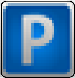 ПРОПУСК ДЛЯ ЛЕГКОВОГО АВТОМОБИЛЯ дает право на пребывание легкового автомобиля на территории ЦВК «Экспоцентр» в период с 8.00 до 20.00 ч. Ночная стоянка на территории ЦВК «ЭКСПОЦЕНТР» запрещена!ПРОПУСК ДЛЯ ЛЕГКОВОГО АВТОМОБИЛЯ дает право на пребывание легкового автомобиля на территории ЦВК «Экспоцентр» в период с 8.00 до 20.00 ч. Ночная стоянка на территории ЦВК «ЭКСПОЦЕНТР» запрещена!ПРОПУСК ДЛЯ ЛЕГКОВОГО АВТОМОБИЛЯ дает право на пребывание легкового автомобиля на территории ЦВК «Экспоцентр» в период с 8.00 до 20.00 ч. Ночная стоянка на территории ЦВК «ЭКСПОЦЕНТР» запрещена!ПРОПУСК ДЛЯ ЛЕГКОВОГО АВТОМОБИЛЯ дает право на пребывание легкового автомобиля на территории ЦВК «Экспоцентр» в период с 8.00 до 20.00 ч. Ночная стоянка на территории ЦВК «ЭКСПОЦЕНТР» запрещена!ТИП ПРОПУСКАТИП ПРОПУСКАТИП ПРОПУСКАНомера стоянок (см. схему комплекса)Номера стоянок (см. схему комплекса)ТИП ПРОПУСКАТИП ПРОПУСКАТИП ПРОПУСКАВсестоянки№1, 2, 7Пропуск на период работы выставкиПропуск на период работы выставкиЦЕНА (руб.)▬9 000Пропуск на период работы выставки и монтажа/демонтажаПропуск на период работы выставки и монтажа/демонтажаЦЕНА (руб.)▬11 000Пропуск на 1 день во время работы выставки Пропуск на 1 день во время работы выставки ЦЕНА (руб.)▬3 500Пропуск на период монтажа/демонтажаПропуск на период монтажа/демонтажаЦЕНА (руб.)4 500ВНИМАНИЕ! Ввоз и вывоз экспонатов на выставку бесплатный по разовому пропуску (оформляется по форме Приложения №1 к настоящему руководству).Заезд для ввоза в дни монтажаЗаезд для ввоза в дни монтажаДля грузового автотранспорта12 декабря – с 22:00,13-14 декабря –  по факту прибытияДля легковых автомобилейс ГРУЗАМИ весом свыше 40 кгпо разовым пропускам:13-14 декабря с 08:00 до 19:30, 15 декабря с 8.00 до 09.30Заезд ДЛЯ ВЫВОЗА в дни демонтажаЗаезд ДЛЯ ВЫВОЗА в дни демонтажаДля грузового автотранспорта18 декабря – с 22:00 час.19-20 декабря – по факту прибытияДля легковых автомобилейс ГРУЗАМИ весом свыше 40 кг19 декабря – с 17.00 до 19:3020 декабря – с 08:00 до 19:30заездвыездк павильону №2 (залы 1, 2, 3)КПП-2, 5КПП-5к павильону №8 (зал 2)КПП-5, 8КПП-5Время на разгрузку/погрузку30 мин.1 час2 часа3 часа3,5 часаГрузоподъемностьлегковой1–3,5 тонн4–9 тонн10–15 тонн20 тоннДокументы, обязательные для заполненияНомер приложенияСроки предоставления документаКуда предоставляется документДоверенность на подписание акта выполненных работ выпишут в бухгалтерии ВАШЕЙ организации  15-19 декабря2021 г.Иметь при себе, предоставить в бухгалтерию Дирекцию выставки от Ассоциации  – павильон №2, зал 1 Заявка-договор (оригинал) в 2-х экземплярах15-19 декабря 2021 г.Иметь при себе, предоставить в бухгалтерию Дирекции выставки от Ассоциации  – павильон №2, зал 1 Письмо на ввоз/вывоз экспонатов и рекламных материалов - предоставляется в 3-х (!) экземплярахПриложение 1 При заезде на выставку и выезде При заезде на автотранспорте необходимо  ЗАРАНЕЕ отправить сканна e-mail: dispetcher@expocentr.ru, а также иметь при себе при заезде и выезде. При заезде без автотранспорта отметить у администратора павильонов №2 и №8Доверенность на право получения пропуска на автотранспорт, предоставляется в 2-х (!) экземплярахПриложение 2 (оформляется при заезде на автотранспорте!)При заезде на выставку и выездеИметь при себе при заезде, предоставить администратору павильонов №2 и №8Письмо-список  сотрудников для получения постоянных удостоверений участника выставки и пропусков на период монтажа/демонтажа выставкиПриложение 3*До 22 ноября2021 г.E-mail: nkhp@mail.ru или info@nkhp.ru,Факс (499)124 6379, В крайнем случае - сообщить ФИО сотрудников по тел. (499)124 25 44 Письмо на разовый проход на территорию выставки в день заезда одного лица – представителя участника выставки (высылается по запросу после 1 декабря)Письмо на разовый проход на территорию выставки в день заезда одного лица – представителя участника выставки (высылается по запросу после 1 декабря)В день заездаДанное письмо необходимо распечатать, заполнить и предъявить охране вместе с паспортом представителяПожалуйста, отправьте ЗАРАНЕЕ скан-копию в Диспетчерскую службу ЦВК «ЭКСПОЦЕНТР»на электронную почту dispetcher@expocentr.ruОрганизаторам высылать не нужно!ФОРМА Заполняется для каждого автомобиляФОРМА Заполняется для каждого автомобиляФОРМА Заполняется для каждого автомобиляДата завоза /вывоза«___» декабря 2021 г.«___» декабря 2021 г.Автотранспорттип автотранспорта (легковой/грузовой)грузоподъемность**Гос. номеравтомобиляприцепа (при наличии)Данные водителяФИОмоб. тел.Данные водителяместо рождениягод рождения№НаименованиеКоличество123*Образец оформления списка  сотрудников для получения удостоверений участника и оформительских пропусков:ПРИЛОЖЕНИЕ 3на бланке фирмы/организацииФамилияФамилияИмя Номер мобильного телефонаИз расчета один на каждые полные 2 м2 (входят в стоимость арендуемой выставочной площади)Из расчета один на каждые полные 2 м2 (входят в стоимость арендуемой выставочной площади)Из расчета один на каждые полные 2 м2 (входят в стоимость арендуемой выставочной площади)Из расчета один на каждые полные 2 м2 (входят в стоимость арендуемой выставочной площади)Из расчета один на каждые полные 2 м2 (входят в стоимость арендуемой выставочной площади)Из расчета один на каждые полные 2 м2 (входят в стоимость арендуемой выставочной площади)Из расчета один на каждые полные 2 м2 (входят в стоимость арендуемой выставочной площади)Из расчета один на каждые полные 2 м2 (входят в стоимость арендуемой выставочной площади)Из расчета один на каждые полные 2 м2 (входят в стоимость арендуемой выставочной площади)Из расчета один на каждые полные 2 м2 (входят в стоимость арендуемой выставочной площади)Из расчета один на каждые полные 2 м2 (входят в стоимость арендуемой выставочной площади)Из расчета один на каждые полные 2 м2 (входят в стоимость арендуемой выставочной площади)Из расчета один на каждые полные 2 м2 (входят в стоимость арендуемой выставочной площади)Из расчета один на каждые полные 2 м2 (входят в стоимость арендуемой выставочной площади)Дополнительные постоянные пропуска (каждый по 800 руб.)Дополнительные постоянные пропуска (каждый по 800 руб.)Дополнительные постоянные пропуска (каждый по 800 руб.)Дополнительные постоянные пропуска (каждый по 800 руб.)Дополнительные постоянные пропуска (каждый по 800 руб.)Дополнительные постоянные пропуска (каждый по 800 руб.)Дополнительные постоянные пропуска (каждый по 800 руб.)Дополнительные постоянные пропуска (каждый по 800 руб.)ФамилияИмя Номер мобильного телефона